Research project folio: Zachary Luke Question refinement 15.11.18At the beginning of my research I used a lotus diagram to narrow down the various topics for my question that I wanted to pursue. During this process I narrowed down the topics to psychology and marketing. From there I completed PMI’s (plus, minus and interesting) on each of these topics. After completing a PMI on both topics, I decided rather than choose one I would combine the two topics. Psychology and marketing – PMI  Plus Wide range of readily available sourcesHas relevant and up to date information on various aspects of the topicHas the potential to have various aspects to the question improving research opportunities MinusTopic may have too information within the limitations of the research projectInteresting The various ways that the two topics could be combined has the potential to create an outstanding research question Initial Question  Question refinement To what extent do various marketing techniques affect the psychological responses of consumers in supermarkets?Positives:- ‘To what extent’ , makes the question have more depth and to have a measured outcome-Has a specific target: consumers in supermarkets Negatives:Question is too broad and vague Refined question: To what extent do various marketing techniques affect the spending of consumers in supermarkets? Further refinement of question New question: To what extent do various subtle marketing techniques influence consumers spending in supermarkets. The type of marketing techniques has been made more specific The wording of the question has been adjusted from ‘the psychological response of consumers’ to ‘the spending of consumers’ as spending can be quantitively measured To what extent do various subtle marketing techniques influence consumers spending in supermarkets. 22/11/18Our class had practical information session about research project for Year 12 this session was run by Ari from the University of Adelaide. I asked for his expert opinion on my question and how to improve it. He told that that the question was still too broad and could tightened.From this session I came up with a new question based on Ari’s feedback.To what extent do the marketing techniques: product location, colour and background music, affect consumer spending in supermarkets?PMIP2 Planning processesPlanning of research processes appropriate to the research project:Ethical considerations Some ethical consideration I will need to think about whilst perusing this research question are that I may gain access to case studies and test results conducted on various people. This information may be confidential, and I may have to seek permission for the use of this information in my work. Some additional considerations include being conscious of properly acknowledging and referencing other people’s work.  Capabilities:Personal and Social Capability: I plan to develop my Personal and Social Capability through emailing and interacting with people I normally wouldn’t, such as academics and people high up in their field. This will develop my personal identity in enabling me to look outside myself and grow to become more confident in my communication with others. My organisation in doing this project will also be a high priority, and so reviewing and having goals throughout the project, such as personal due dates, will develop this personal and social capability further also. Planning to analyse sources I plan with each source to highlight and annotate them and summarise them with four main headings: Key findings, effects, leads, usefulness. Primary Research: I intend to find sources of particular Academics, such as various neurologists and psychologists, as well as various marketing professors. I will do this by finding these organisations online that are (if possible) based in Australia, and at best, in Adelaide. I will email these people, as well as ask to interview them face-to-face also. I will contact my primary sources as soon as I can, to give them extra time to reply. I also intend to contact various marketing experts in order to gain firsthand reliable information on my topic. Some examples of potential interviewees and their contact information include; Professor Colin Clifford colin.clifford@unsw.edu.auDr Chris Donkin Christopher.donkin@gmail.com Dr Vincent Laurent Phone: 02 9385 1836   Professor Branka Spehar b.spehar@unsw.edu.auPrimary will be very beneficial for my research at they are extremely reliable and credible. However primary research is harder to obtain as there are fewer primary sources than secondary. Interviews one such type of primary sources are hard to organize, if you get a response to start with.   Case studies/ Scientific journals/ Scholarly articles: Case studies, scientific journals and scholarly articles will take up the bulk of my sources. They will provide up to date and reliable information from qualified authors and professionals. This type of source will be used to pursue various leads and questions throughout the research. These sources will be extremely useful to my question as my question has a particular focus on the psychology of marketing techniques. These sources will be acquired from libraries, google scholar and through leads from interviews.    Secondary sources Secondary sources will be used mainly in the form of online articles and internet sources. These sources will be used as an easy way to get basic information at first. It will also allow me to find pathways to other sources and ideas relating to my question.  These sources will not be used heavily as they generally don’t have credible authors, specific and scientific information needed for my research question. These sources will be used at the start to gain an understanding of my topic during preliminary research. Secondary sources are widely available, although the majority of secondary sources are written by unqualified people. However I plan to use my primary sources to validate the information within my secondary sources.  Email: I have prepared the following email to send to various Neuroscientists and Psychology as well as marketing experts To whom it may concern,My name is Zachary Luke I am a senior student at Heritage College, Adelaide. I am currently undergoing the Research project for year 12. I am emailing to ask information in regard to, the psychological impact that various marketing techniques including: product location, colour and background music. In relation to supermarkets. The questions I have in relation to my research project are the following:How does the location of product psychologically affect consumers? (this will determine the specific effect product location)  To what extent does vertical and horizontal positioning affect consumers? (To determine the difference and effects these have in relation to product location)How does colour psychologically affect consumers? (this will determine the specific effect of colour)  What colours provide positive responses from consumers? And why? (Provide examples of the effects certain colours and why) What colours provide negative responses from consumers? And why?How does background music psychologically affect consumers? (this will determine the specific effect of music)  Does the genre of music impact consumers? (will either introduce or destroy a section that may be investigated)Does the tempo of music impact consumers? (will either introduce or destroy a section that may be investigated)In addition, any extra information you can provide me with would be helpful. I would greatly appreciate hearing from you. In addition to that, a personal interview face-to-face would also be a distinct advantage to my research, if possible.Thanks Zac Case studies http://www.acrwebsite.org/search/view-conference-proceedings.aspx?Id=7467  http://www.acrwebsite.org/search/view-conference-proceedings.aspx?Id=7531    https://link.springer.com/article/10.1023/A:1015095508749https://www.sciencedirect.com/science/article/pii/S0957417412002205https://www.sciencedirect.com/science/article/pii/S0277953614001361 https://www.tandfonline.com/doi/abs/10.1300/J046v16n02_03 http://edepot.wur.nl/369091http://www.graham-kendall.com/papers/bbkw2013.pdf https://core.ac.uk/download/pdf/82728789.pdf https://digitalcommons.calpoly.edu/cgi/viewcontent.cgi?referer=https://www.google.com.au/&httpsredir=1&article=1015&context=mkt_fac https://www.semanticscholar.org/paper/An-exploratory-look-at-supermarket-shopping-paths-Larson-Bradlow/59e9f12557ad1860aeb8d642c2260035efa2152c https://link.springer.com/article/10.1007%2FBF00994188 Secondary sources https://feinternational.com/blog/marketing-psychology-9-strategies-influence-consumers/  https://www.helpscout.com/blog/psychology-of-color/  https://www.soundjack.com/blog/how-background-music-influences-shopping-behaviour/http://smart-retailer.com/growyourbiz/displaydesign/putting-your-customers-in-a-buying-mood/https://tribalinsight.wordpress.com/2008/08/19/supermarket-psychology/  https://theconversation.com/the-science-that-makes-us-spend-more-in-supermarkets-and-feel-good-while-we-do-it-23857 https://digitalcollections.sit.edu/cgi/viewcontent.cgi?referer=https://www.google.com.au/&httpsredir=1&article=3623&context=isp_collection https://concertblog.wordpress.com/2010/03/07/foreground-vs-background-music/ https://visual.ly/community/infographic/other/psychology-color https://www.laurengreutman.com/save-more-money-in-the-grocery-store-by-paying-attention-to-product-placement/ https://www.realsimple.com/food-recipes/shopping-storing/more-shopping-storing/grocery-store-layout https://www.choice.com.au/shopping/everyday-shopping/supermarkets/articles/supermarket-sales-tricks http://www.stuff.co.nz/business/money/9489165/The-secrets-of-the-supermarket http://blog.motivemetrics.com/The-Psychology-of-Music-Why-Music-Plays-a-Big-Role-in-What-You-BuyJournalshttp://freakonomics.com/media/Using%20Background%20Music%20to%20Affect%20the%20Behavior%20of%20Supermarket%20Shoppers.pdf    http://www.usailighting.com/stuff/contentmgr/files/1/2f6fafec517a66b6c3857c06b2bffffc/misc/psychologycolormarketingbranding_entrepreneur.pdf https://marketing.wharton.upenn.edu/wp-content/uploads/2016/10/the_location_effect_in_packaging_design.pdfhttps://www.researchgate.net/publication/262291170_Effect_of_Product_Packaging_in_Consumer_Buying_Decisionhttps://journals.plos.org/plosone/article/figure?id=10.1371/journal.pone.0151915.g002 https://journals.plos.org/plosone/article?id=10.1371/journal.pone.0151915 Library online article https://onlinelibrary.wiley.com/doi/abs/10.1002/agr.20141 In-store experiment https://www.ncbi.nlm.nih.gov/pmc/articles/PMC4807029/ Interviews Interview with Vijay Pugaell: Woolworths night produce manager and marketing analysist.Interview with Christopher Donkins: professor of psychology at NSW UniversityZachary Luke.  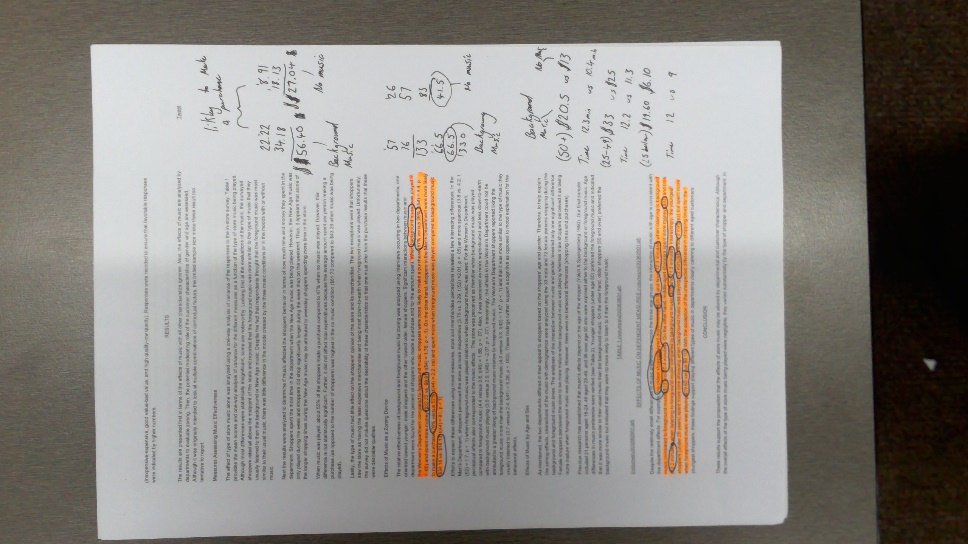 Broad Topic >Narrowed Topic >Focused Topic >Research QuestionMarketing psychology Marketing techniques that psychologically affect consumersMarketing techniques that affect the psychology responses of consumers in super marketsTo what extent do various marketing techniques affect the psychology responses of consumers in supermarkets Plus -Has various subtopics that can be looked at in-depth.-Wide range of sources available-Information on topic is up to date and reliable. Minus Question may have to much information that it will be necessary to cull the information down. Interesting The 3 subtopics relate to each other in a way that adds further depth to my outcome. Source type – Interview Reference – Interview with Vijay Pugaell: Woolworths night produce manager and marketing analysist Interview done face to face over a 3 week period ending on the 5th of April Key findings MusicMusic is used all day and every day, even when the store is shut. The genre and tempo of the music vary throughout the day in order to influence the customers in the way we want at a particular time. During the mornings between 8-12 medium tempo music is used with indie style genre similar to Jack Jonson’s music. This is done as the medium tempo causes customers to move around the store at a reasonable pace allowing greater traffic flow, as during the morning the store is reasonably busy. During the middle of the days on weekdays between 12-3 the music has a slow tempo as during this time of the day is the least busy, so the slow tempo music is used in order to keep customers in the store as long as possible so that the chances of impulse purchases are increased. During 3-5 is generally the busiest time of the day during weekdays. During this time fast music is used in order to increase the turnaround of customers, and to prevent the store from overcrowding. This fast tempo music is occasionally supplemented with a classical genre song this use of classical music is used to try and prevent mainly male teenager who have just finished school loitering in and around the store, to try and prevent levels of teenage shoplifting. Then from 5-8:30 the tempo of the music returns to the medium tempo indie style music as the store during this time isn’t too busy but enough to still need influencing customers to shorten their shop. Finally during the last 30mins before the store shuts the tempo of the music is significantly increased with the genre being the modern top 100 music chart songs which are generally louder and have a higher tempo. This music is played in order to make the customers finish off their shop quickly before the store shuts. Once the store shuts the music plays the classics from the 80,90 and 00’s, as this causes the productivity in night fill staff to increase the boxes/min by about 15%. Having music playing throughout the day also reduces the distraction for the employees as well as the overall mistakes made. When music isn’t playing instore throughout the day the profit for the day decreases by roughly 7%. On a normal weekday Woolworths Mitcham makes a total profit of roughly $5,500 with music playing, without music playing this would decrease to approximately $5,100 this doesn’t seem like much but over a year it adds up with the yearly profit for the store with music being $2,007,500 and without music $1,866,975 that’s a decrease of $140,525 per year for just one store. On a national level every year Woolworths would lose $91,000,000 just by not playing music in store.Product location When entering Woolworths Mitcham, you are greeted with the fruit and vegetable section this is used in order to promote the sense of healthiness and promote Woolworths image of being the fresh food people. Alongside the wall on the perimeter of the store is the bakery section this section has been strategically placed there as it has been scientifically proven that the smell of fresh baked goods causes your saliva glands to go crazy and cause the customer to become hungry this in turn leads to and increase purchasing as studies have already shown that customers are more likely to spend more when they are hungry. Fruit and vegetables also are more appealing to the eye under natural light which is why placing them at the entrance where they will receive the most amount of natural sunlight is an advantage. Placing the butchery and meat and fish section towards the back of the store as some recent studies have shown that meat seems more appealing under artificial light, being at the back of the store reduces the amount of natural light and allows for the artificial light to do its thing. Milk as is is one of the most common items on everyone’s shopping list is places right at the back corner of the store the furthest away from the entrance. Milk is placed there to make people have to walk past all the colourful and promotional items in the hopes that on the way to the milk section they will have an impulse purchase. The horizontal positioning of the products is one of the things that influences the total profit of Woolworths. The more mundane products that are essential like rice pasta, flour sugar are placed in the middle of the isles as people are still willing to go to the middle to get a product they need. Whereas towards the edges of the isles are the more tempting products that you wouldn’t normally purchase but because you have to go to the middle to get the mundane products these products catch your attention and promote impulse purchasing. The ends of the isles that face outwards produce the most profit as it is the colourful chocolate, chips and lollies and non-essential products that have been reduced and that are tempting as you walk past them to get where you are wanting to go, this causes the most impulse buying than any other section of the store.The Vertical positioning is also extremely important. Its so important that the brands that supply our store pay what is called a shelf allowance which gives them the best position vertically on the shelves. Generally the most expensive items are placed at the customers eye level in order to increase profit, with slightly less expensive item the further you stray from eye level. On the bottom of the shelves is the cheapest products generally the bulk rice flour or any other product. This is one of the main ways that Woolworths uses to increase profit. Another way that increases profit through product location is complimentary food grouping. Food groups they go together or are associated with each other are generally placed in the same isle, such as; cheese and crackers, chips and dip, pasta and pasta sauces and pesto. These groups located together promoted the purchase of both even when both are not needed by the consumer.Colourcolour of the packaging of the products themselves with lollies and chips with really colourful and vibrant colours to attract attention to themselves in order for that product to be bought. This vibrant use of colour on those types of product makes them perfect for them to be placed on the exposed ends of the isles as they grab the customers attention and lure them in and cause more impulse spending. Another way colour is utilised by Woolworths is the bright yellow colour of all the on sale products attracting their attention and once again promoting more impulse purchasing. Colour in Woolworths is not always used to attract attention, an example of this is the plain dull creamy coloured walls and the dull light blue ceilings, these colour are used to make the customers relax and  it also doesn’t draw any attention away from the products.    Usefulness and Reliability This source is extremely reliable the interviewee has done a 3 year course at Adelaide University on marketing and communications. He has also had first had experience with these particular marketing techniques that I am researching as it is his job to know how to maximise the profits by using these techniques. He had been doing this same job at Woolworths for the past 20 years so he has a wide range of knowledge through experience. The information is extremely useful as it directly relates to my chosen topic directly and it very extensive and comprehensive and will be very helpful in my outcome. Capabilities developedWhilst obtaining this interview I developed my social awareness capability within my work as I had to build up a work relationship with Vijay as me is my store manager as I work part time in the night fill department. Whilst working I have had to be respectful and hardworking in order to build a positive working relationship, I have been developing this relationship for over a year while working at Woolworths Mitcham. This relationship that I have built up over time allowed me to approach him and ask him for and interview concerning my topic. This close work relationship allowed the interview to be less formal and rigid with the question but more became a conversation.This style of interview was more helpful as I was able to develop my critical and creative thinking cap ability by creating new ideas and questions. This style allowed me to ask more questions and change the way I asked questions in order to gain a better understanding and better information. This relation also allowed us to continue the interview over a few weeks with 15 mins discussion before and after my shifts. This allowed me to analyse the note that I took from the interview and bring back more questions to further my question and outcome. During the process of the interviews I developed my organisation and analysing of sources, as I had to take brief notes and when I got home I had to type out all the information from the interview and organise it and then analyse it to find leads or to create new question to ask Vijay. I also had to develop my ethical capabilities as some of the information received I was told that it is not to be copied to anywhere other than my research folio and my notes, and for it not to be sent to anyone other than my Research project teacher and to SACE, as the information provided may be sensitive or contain results or information from studies conducted by their marketing team and specialists, that are the property of the Woolworths Group Co. Some of the things talked about in my interview I was not to record as they were to sensitive for even my Research Folio. A copy of my Research Folio was also requested before being sent to SACE so that all the information was correct and none of the sensitive material was in the Folio.     